График выпуска студентовИнститут философии и социально-политических наук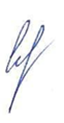 Директор института философии исоциально-политических наук                                                                      Е.В. Сердюкова№Наименование специальности и направления подготовкиФорма обученияКол-во чел-кДата госэкзаменаДата защитыДата выдачи диплома39.03.02 Социальная работа Заочная форма-24 и 25 июня 15 июля41.03.04 Политология Очная форма-22, 23 июня 15 июля47.03.01 ФилософияОчная форма-22, 23 июня 15 июля47.03.01 ФилософияЗаочная форма-25 июня 15 июля48.03.03 РелигиоведениеЗаочная форма-25 июня 15 июля51.03.01 КультурологияОчная форма-22, 23 июня 15 июля47.04.01 ФилософияОчная форма-28, 29 июня 15 июля51.04.01 Культурология Очная форма-28 июня 15 июля47.06.01 Философия, этика и религиоведениеОчная форма3 сентября 11 сентября 24 сентября51.06.01КультурологияОчная форма3 сентября 11 сентября 24 сентябряПолитические наукиОчная форма3 сентября 10 сентября 24 сентября